D.D.G. N"106 DEL 2310212016 - CONCORSO A POSTI A CATTEDRE, PER TITOLI ED ESAMI, PERSONALE DOCENTE –Commissione giudicatrice per la procedura concorsuale B18 - Laboratori di scienze e tecnologie tessili, dell'abbigliamento e della moda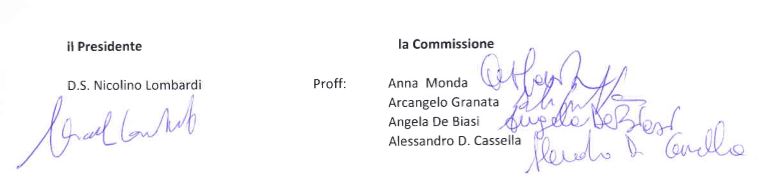 GRIGLIA DI VALUTAZIONE PER L'ATTRIBUZIONE DEL PUNTEGGIO DELLA PROVA ORALEGRIGLIA DI VALUTAZIONE PER L'ATTRIBUZIONE DEL PUNTEGGIO DELLA PROVA ORALEGRIGLIA DI VALUTAZIONE PER L'ATTRIBUZIONE DEL PUNTEGGIO DELLA PROVA ORALEGRIGLIA DI VALUTAZIONE PER L'ATTRIBUZIONE DEL PUNTEGGIO DELLA PROVA ORALEGRIGLIA DI VALUTAZIONE PER L'ATTRIBUZIONE DEL PUNTEGGIO DELLA PROVA ORALEGRIGLIA DI VALUTAZIONE PER L'ATTRIBUZIONE DEL PUNTEGGIO DELLA PROVA ORALEGRIGLIA DI VALUTAZIONE PER L'ATTRIBUZIONE DEL PUNTEGGIO DELLA PROVA ORALEGRIGLIA DI VALUTAZIONE PER L'ATTRIBUZIONE DEL PUNTEGGIO DELLA PROVA ORALEPadronanza dei contenuti delle discipline d'insegnamento (con riferimento anche alle norme di sicurezza sui luoghi di lavoro)11 - 12ampia ed approfondita, interdisciplinareampia ed approfondita, interdisciplinareampia ed approfondita, interdisciplinareampia ed approfondita, interdisciplinareampia ed approfondita, interdisciplinareampia ed approfondita, interdisciplinarePadronanza dei contenuti delle discipline d'insegnamento (con riferimento anche alle norme di sicurezza sui luoghi di lavoro)9 - 10esauriente ed organica con collegamentiesauriente ed organica con collegamentiesauriente ed organica con collegamentiesauriente ed organica con collegamentiesauriente ed organica con collegamentiesauriente ed organica con collegamentiPadronanza dei contenuti delle discipline d'insegnamento (con riferimento anche alle norme di sicurezza sui luoghi di lavoro)7 - 8 conoscenze fondamentali utilizzate in modo appropriatoconoscenze fondamentali utilizzate in modo appropriatoconoscenze fondamentali utilizzate in modo appropriatoconoscenze fondamentali utilizzate in modo appropriatoconoscenze fondamentali utilizzate in modo appropriatoconoscenze fondamentali utilizzate in modo appropriatoPadronanza dei contenuti delle discipline d'insegnamento (con riferimento anche alle norme di sicurezza sui luoghi di lavoro)5 - 6conoscenze basilari usate in modo ripetitivoconoscenze basilari usate in modo ripetitivoconoscenze basilari usate in modo ripetitivoconoscenze basilari usate in modo ripetitivoconoscenze basilari usate in modo ripetitivoconoscenze basilari usate in modo ripetitivoPadronanza dei contenuti delle discipline d'insegnamento (con riferimento anche alle norme di sicurezza sui luoghi di lavoro)3 - 4preparazione disorganica e poco argomentatapreparazione disorganica e poco argomentatapreparazione disorganica e poco argomentatapreparazione disorganica e poco argomentatapreparazione disorganica e poco argomentatapreparazione disorganica e poco argomentataPadronanza dei contenuti delle discipline d'insegnamento (con riferimento anche alle norme di sicurezza sui luoghi di lavoro)1 - 2conoscenze insufficienticonoscenze insufficienticonoscenze insufficienticonoscenze insufficienticonoscenze insufficienticonoscenze insufficientiPadronanza dei contenuti delle discipline d'insegnamento (con riferimento anche alle norme di sicurezza sui luoghi di lavoro)0nessuna conoscenzanessuna conoscenzanessuna conoscenzanessuna conoscenzanessuna conoscenzanessuna conoscenzaCapacità didattica di trasmissione dei contenuti 11 - 12ottima capacità motivazionale e comunicativa verbale e non, esposizione chiara e completaottima capacità motivazionale e comunicativa verbale e non, esposizione chiara e completaottima capacità motivazionale e comunicativa verbale e non, esposizione chiara e completaottima capacità motivazionale e comunicativa verbale e non, esposizione chiara e completaottima capacità motivazionale e comunicativa verbale e non, esposizione chiara e completaottima capacità motivazionale e comunicativa verbale e non, esposizione chiara e completaCapacità didattica di trasmissione dei contenuti 9 - 10buona capacità comunicativa verbale e non, abilità di esposizione adeguatabuona capacità comunicativa verbale e non, abilità di esposizione adeguatabuona capacità comunicativa verbale e non, abilità di esposizione adeguatabuona capacità comunicativa verbale e non, abilità di esposizione adeguatabuona capacità comunicativa verbale e non, abilità di esposizione adeguatabuona capacità comunicativa verbale e non, abilità di esposizione adeguataCapacità didattica di trasmissione dei contenuti 7 - 8 discreta capacità comunicativa e non, abilità espositiva sufficientediscreta capacità comunicativa e non, abilità espositiva sufficientediscreta capacità comunicativa e non, abilità espositiva sufficientediscreta capacità comunicativa e non, abilità espositiva sufficientediscreta capacità comunicativa e non, abilità espositiva sufficientediscreta capacità comunicativa e non, abilità espositiva sufficienteCapacità didattica di trasmissione dei contenuti 5 - 6sufficiente capacità motivazionale e comunicativa verbale e non, esposizione non sempre chiara e organicasufficiente capacità motivazionale e comunicativa verbale e non, esposizione non sempre chiara e organicasufficiente capacità motivazionale e comunicativa verbale e non, esposizione non sempre chiara e organicasufficiente capacità motivazionale e comunicativa verbale e non, esposizione non sempre chiara e organicasufficiente capacità motivazionale e comunicativa verbale e non, esposizione non sempre chiara e organicasufficiente capacità motivazionale e comunicativa verbale e non, esposizione non sempre chiara e organicaCapacità didattica di trasmissione dei contenuti 3 - 4carenti capacità motivazionali e comunicative verbali e non, esposizione non sempre chiarae organicacarenti capacità motivazionali e comunicative verbali e non, esposizione non sempre chiarae organicacarenti capacità motivazionali e comunicative verbali e non, esposizione non sempre chiarae organicacarenti capacità motivazionali e comunicative verbali e non, esposizione non sempre chiarae organicacarenti capacità motivazionali e comunicative verbali e non, esposizione non sempre chiarae organicacarenti capacità motivazionali e comunicative verbali e non, esposizione non sempre chiarae organicaCapacità didattica di trasmissione dei contenuti 1 - 2competenze comunicative relazionali carenticompetenze comunicative relazionali carenticompetenze comunicative relazionali carenticompetenze comunicative relazionali carenticompetenze comunicative relazionali carenticompetenze comunicative relazionali carentiCapacità didattica di trasmissione dei contenuti 0competenze comunicative nullecompetenze comunicative nullecompetenze comunicative nullecompetenze comunicative nullecompetenze comunicative nullecompetenze comunicative nulleCapacità di progettazione didattica(con riferimento anche all’inclusività degli alunni BES e alla conoscenza e all’utilizzo delle TIC)11 - 12chiara ed esauriente negli obiettivi, con attività creative, originali e coerenti che tengono conto del gruppo classechiara ed esauriente negli obiettivi, con attività creative, originali e coerenti che tengono conto del gruppo classechiara ed esauriente negli obiettivi, con attività creative, originali e coerenti che tengono conto del gruppo classechiara ed esauriente negli obiettivi, con attività creative, originali e coerenti che tengono conto del gruppo classechiara ed esauriente negli obiettivi, con attività creative, originali e coerenti che tengono conto del gruppo classechiara ed esauriente negli obiettivi, con attività creative, originali e coerenti che tengono conto del gruppo classeCapacità di progettazione didattica(con riferimento anche all’inclusività degli alunni BES e alla conoscenza e all’utilizzo delle TIC)9 - 10chiara ed esauriente negli obiettivi, con attività coerenti e adatte al gruppo classechiara ed esauriente negli obiettivi, con attività coerenti e adatte al gruppo classechiara ed esauriente negli obiettivi, con attività coerenti e adatte al gruppo classechiara ed esauriente negli obiettivi, con attività coerenti e adatte al gruppo classechiara ed esauriente negli obiettivi, con attività coerenti e adatte al gruppo classechiara ed esauriente negli obiettivi, con attività coerenti e adatte al gruppo classeCapacità di progettazione didattica(con riferimento anche all’inclusività degli alunni BES e alla conoscenza e all’utilizzo delle TIC)7 - 8 obiettivi e attività sufficientemente chiari e adatti al gruppo classeobiettivi e attività sufficientemente chiari e adatti al gruppo classeobiettivi e attività sufficientemente chiari e adatti al gruppo classeobiettivi e attività sufficientemente chiari e adatti al gruppo classeobiettivi e attività sufficientemente chiari e adatti al gruppo classeobiettivi e attività sufficientemente chiari e adatti al gruppo classeCapacità di progettazione didattica(con riferimento anche all’inclusività degli alunni BES e alla conoscenza e all’utilizzo delle TIC)5 - 6obiettivi non del tutto chiari, attività poco coerenti e adatte al gruppo classeobiettivi non del tutto chiari, attività poco coerenti e adatte al gruppo classeobiettivi non del tutto chiari, attività poco coerenti e adatte al gruppo classeobiettivi non del tutto chiari, attività poco coerenti e adatte al gruppo classeobiettivi non del tutto chiari, attività poco coerenti e adatte al gruppo classeobiettivi non del tutto chiari, attività poco coerenti e adatte al gruppo classeCapacità di progettazione didattica(con riferimento anche all’inclusività degli alunni BES e alla conoscenza e all’utilizzo delle TIC)3 - 4obiettivi imprecisi, attività non coerenti e non adatte al gruppo classeobiettivi imprecisi, attività non coerenti e non adatte al gruppo classeobiettivi imprecisi, attività non coerenti e non adatte al gruppo classeobiettivi imprecisi, attività non coerenti e non adatte al gruppo classeobiettivi imprecisi, attività non coerenti e non adatte al gruppo classeobiettivi imprecisi, attività non coerenti e non adatte al gruppo classeCapacità di progettazione didattica(con riferimento anche all’inclusività degli alunni BES e alla conoscenza e all’utilizzo delle TIC)1 - 2obiettivi e attività approssimativi e inadeguatiobiettivi e attività approssimativi e inadeguatiobiettivi e attività approssimativi e inadeguatiobiettivi e attività approssimativi e inadeguatiobiettivi e attività approssimativi e inadeguatiobiettivi e attività approssimativi e inadeguatiCapacità di progettazione didattica(con riferimento anche all’inclusività degli alunni BES e alla conoscenza e all’utilizzo delle TIC)0obiettivi e attività non definitiobiettivi e attività non definitiobiettivi e attività non definitiobiettivi e attività non definitiobiettivi e attività non definitiobiettivi e attività non definitiCapacità di comprensione e interazione in lingua straniera(La capacità di comprensione e interazione fa riferimento alle abilità di comunicazione orale in lingua straniera corrispondenti al livello B2 del Quadro Comune Europeo di riferimento.)4ottima capacità di comprensione e interazione in lingua stranieraottima capacità di comprensione e interazione in lingua stranieraottima capacità di comprensione e interazione in lingua stranieraottima capacità di comprensione e interazione in lingua stranieraottima capacità di comprensione e interazione in lingua stranieraottima capacità di comprensione e interazione in lingua stranieraCapacità di comprensione e interazione in lingua straniera(La capacità di comprensione e interazione fa riferimento alle abilità di comunicazione orale in lingua straniera corrispondenti al livello B2 del Quadro Comune Europeo di riferimento.)3buona capacità di comprensione e interazione in lingua stranierabuona capacità di comprensione e interazione in lingua stranierabuona capacità di comprensione e interazione in lingua stranierabuona capacità di comprensione e interazione in lingua stranierabuona capacità di comprensione e interazione in lingua stranierabuona capacità di comprensione e interazione in lingua stranieraCapacità di comprensione e interazione in lingua straniera(La capacità di comprensione e interazione fa riferimento alle abilità di comunicazione orale in lingua straniera corrispondenti al livello B2 del Quadro Comune Europeo di riferimento.)2sufficiente capacità di comprensione e interazione in lingua stranierasufficiente capacità di comprensione e interazione in lingua stranierasufficiente capacità di comprensione e interazione in lingua stranierasufficiente capacità di comprensione e interazione in lingua stranierasufficiente capacità di comprensione e interazione in lingua stranierasufficiente capacità di comprensione e interazione in lingua stranieraCapacità di comprensione e interazione in lingua straniera(La capacità di comprensione e interazione fa riferimento alle abilità di comunicazione orale in lingua straniera corrispondenti al livello B2 del Quadro Comune Europeo di riferimento.)0-1insufficiente capacità di comprensione e interazione in lingua stranierainsufficiente capacità di comprensione e interazione in lingua stranierainsufficiente capacità di comprensione e interazione in lingua stranierainsufficiente capacità di comprensione e interazione in lingua stranierainsufficiente capacità di comprensione e interazione in lingua stranierainsufficiente capacità di comprensione e interazione in lingua straniera